HONORS ALGEBRA 2– PART 2 OF SEMESTER 1 TAKE HOME EXAM- MANDATORYShow all work on a separate sheet of paper to receive credit. This portion of the semester exam MUST BE DONE in order to receive a passing grade. If you need help I am staying for tutoring Tue, Wed and Th (Dec 10-12). Complete all questions!!! (circled questions does not mean anything/so ignore that)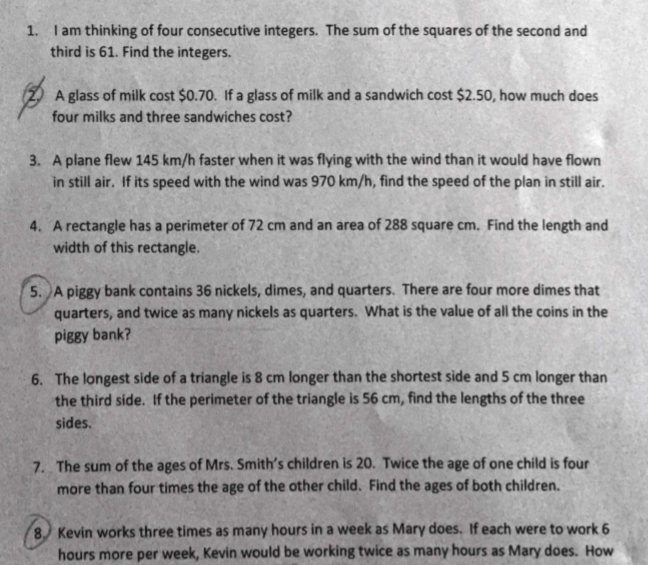 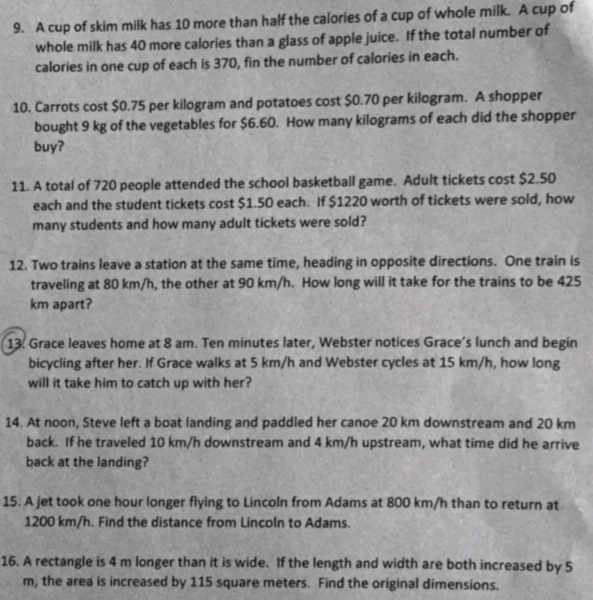 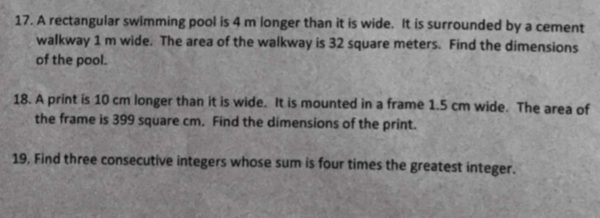 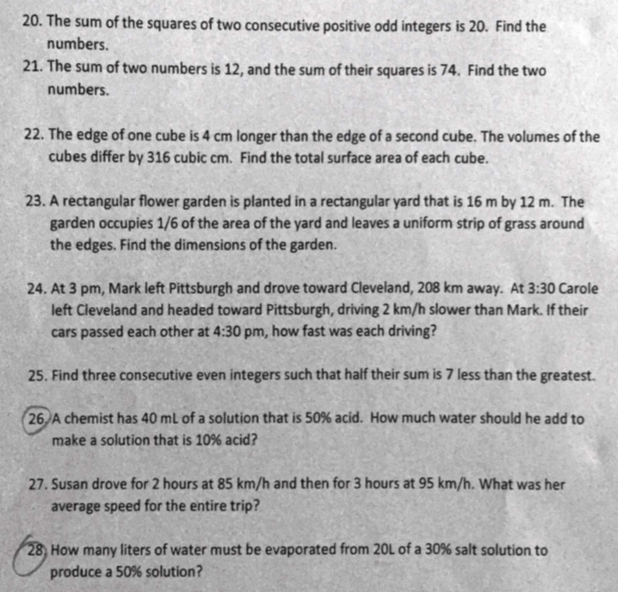 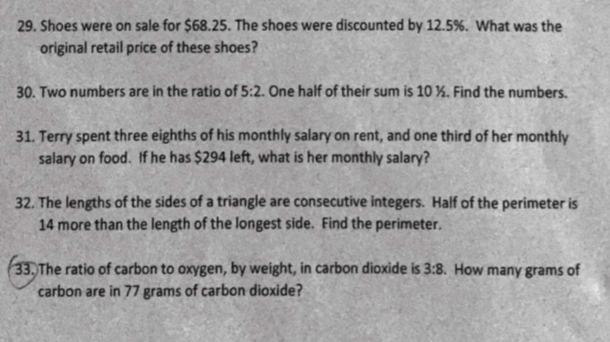 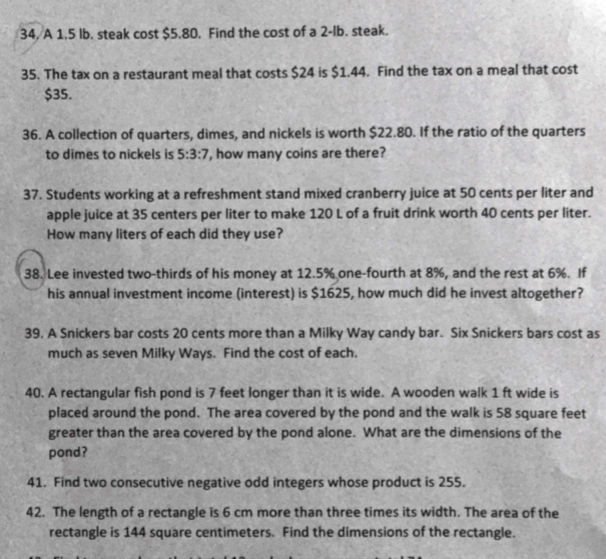 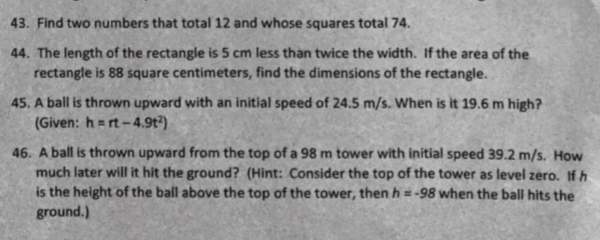 